VSTUPNÍ ČÁSTNázev komplexní úlohy/projektuHlavolamKód úlohy23-u-4/AD84Využitelnost komplexní úlohyKategorie dosaženého vzděláníL0 (EQF úroveň 4)Skupiny oborů23 - Strojírenství a strojírenská výrobaVazba na vzdělávací modul(y)Ruční zpracování kovů - orýsování a dělení ŠkolaŠKODA AUTO a.s., SOU strojírenské, o.z., tř. Václava Klementa, Mladá BoleslavKlíčové kompetenceKompetence k učení, Kompetence k řešení problémů, Kompetence k pracovnímu uplatnění a podnikatelským aktivitámDatum vytvoření09. 07. 2019 16:37Délka/časová náročnost - Odborné vzdělávání8Délka/časová náročnost - Všeobecné vzděláváníPoznámka k délce úlohyRočník(y)1. ročníkŘešení úlohyindividuálníCharakteristika/anotaceVypilovat drážky dle výkresu.JÁDRO ÚLOHYOčekávané výsledky učeníŽák:správně čte výkresdodrží technologický postupdodrží rozměry dle výkresusplní časový limitSpecifikace hlavních učebních činností žáků/aktivit projektu vč. doporučeného časového rozvrhuRučně vypilovat drážky dle výkresu a kontrola funkčnosti hlavolamu.Příklad:VýkresMetodická doporučeníBOZP při ručním zpracování kovů.Způsob realizaceOdborné dílny.PomůckyPracovní stůl, nástroje, měřidla, šest ks materiálu 11 373 o rozměrech 12*12*50.VÝSTUPNÍ ČÁSTPopis a kvantifikace všech plánovaných výstupůŽák samostatně orýsuje a následně vypiluje drážky do 6 ks materiálu a sestaví z nich funkční hlavolam dle přiloženého výkresu.Kritéria hodnocení88 – 100 %  175 – 87 %    263 – 74 %    350 – 62 %    4< 50 %         5Žák splnil na 51% a více.Doporučená literaturaLEINVEBER, VÁVRA, Pavel. Strojnické tabulky. 4. vydání.Poznámky1/ Přílohy:Zadání Hlavolampilovat drážky dle výkresu a zprovoznit funkčnost hlavolamu.Obsahové upřesněníOV RVP - Odborné vzdělávání ve vztahu k RVPPřílohyZadani_hlavolam.pdfMateriál vznikl v rámci projektu Modernizace odborného vzdělávání (MOV), který byl spolufinancován z Evropských strukturálních a investičních fondů a jehož realizaci zajišťoval Národní pedagogický institut České republiky. Autorem materiálu a všech jeho částí, není-li uvedeno jinak, je Josef Hladký. Creative Commons CC BY SA 4.0 – Uveďte původ – Zachovejte licenci 4.0 Mezinárodní.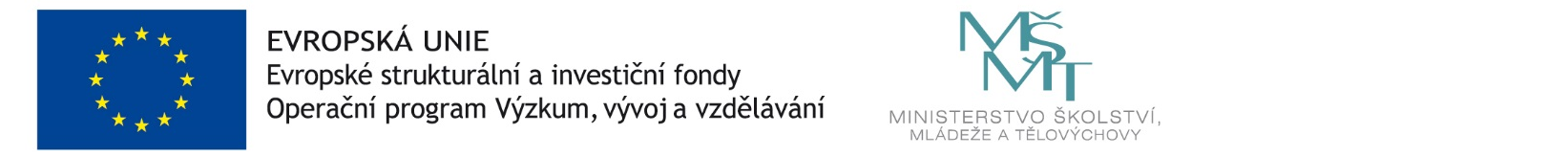 